Publicado en Vitoria-Gasteiz el 06/02/2020 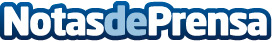 Nace eBlock, aplicación basada en mBlock 3.4 ampliada con nuevas funcionalidadesDistintiva Solutions amplía las posibilidades del software Open Source mBlock 3.4. Los usuarios acostumbrados a manejar la versión 3 de mBlock pueden ahora usar eBlock para programar nuevos dispositivos como la popular tarjeta micro:bit, entre otrosDatos de contacto: Distintiva Solutionshttp://distintivasolutions.com/945298050Nota de prensa publicada en: https://www.notasdeprensa.es/nace-eblock-aplicacion-basada-en-mblock-3-4 Categorias: Inteligencia Artificial y Robótica Educación Programación Software http://www.notasdeprensa.es